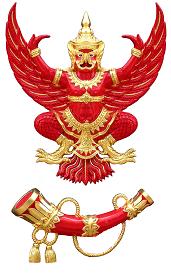 แบบแสดงความคิดเห็น(ร่าง) ประกาศ กสทช. เรื่อง หลักเกณฑ์การอนุญาตให้ใช้คลื่นความถี่ ๕.๙๒๕ - ๖.๔๒๕ กิกะเฮิรตซ์วัน/เดือน/ปี ชื่อ/หน่วยงานผู้ให้ความคิดเห็น ที่อยู่ โทรศัพท์ โทรสาร Email address หากท่านประสงค์ที่จะแสดงความคิดเห็น โปรดกรอกแบบแสดงความคิดเห็นและแจ้งส่งความคิดเห็นได้ที่ ไปรษณีย์อิเล็กทรอนิกส์: spectrum@nbtc.go.th โดยตั้งชื่อเรื่องว่า “แสดงความคิดเห็นต่อ ร่างประกาศหลักเกณฑ์ 5.925-6.425 GHz”
ทั้งนี้ ภายในวันที่ ๑๒ ตุลาคม ๒๕๖๕สอบถามข้อมูลเพิ่มเติมได้ที่ สำนักบริหารคลื่นความถี่ สำนักงานคณะกรรมการกิจการกระจายเสียง กิจการโทรทัศน์ และกิจการโทรคมนาคมแห่งชาติ 
สอบถามข้อมูลเพิ่มเติมได้ที่ โทรศัพท์ ๐๒ ๖๗๐ ๘๘๘๘ ต่อ ๒๖๓๖ และ ๒๖๐๗ ประเด็นความคิดเห็น/ข้อเสนอแนะความเหมาะสมในการกำหนดให้ใช้คลื่นความถี่ ๕.๙๒๕ - ๖.๔๒๕ กิกะเฮิรตซ์ ในลักษณะใช้งานร่วมกันเป็นการทั่วไป โดยไม่ผ่านกระบวนการจัดสรรคลื่นความถี่เป็นการเฉพาะบุคคลหรือหน่วยงาน และผู้ใช้งานไม่ได้รับสิทธิเฉพาะ (non-exclusive use).......................................................................................................................................................................... .......................................................................................................................................................................... .......................................................................................................................................................................... .......................................................................................................................................................................... .......................................................................................................................................................................... ..........................................................................................................................................................................ความเหมาะสมของค่ากำลังส่งออกอากาศสมมูลแบบ
ไอโซทรอปิก (Equivalent Isotropically Radiated Power: e.i.r.p.) และเงื่อนไขการใช้งานภายใน/ภายนอกอาคาร ตามข้อ ๔ ของ (ร่าง) ประกาศ กสทช. เรื่อง หลักเกณฑ์การอนุญาตให้ใช้คลื่นความถี่ ๕.๙๒๕ - ๖.๔๒๕ กิกะเฮิรตซ์........................................................................................................................................................................................................................................................................................................................................................................................................................................................................................................................................................................................................................................................................................................ .................................................................................................................................................................................................................................................................................................................................................... ความเหมาะสมของการยกเว้นใบอนุญาตให้ ทำ มี ใช้ นำเข้า นำออก ค้าซึ่งเครื่องวิทยุคมนาคม และใบอนุญาตให้ตั้งสถานีวิทยุคมนาคม สำหรับเครื่องวิทยุคมนาคมที่ใช้งานตามประกาศนี้.......................................................................................................................................................................... .......................................................................................................................................................................... .......................................................................................................................................................................... .......................................................................................................................................................................... .......................................................................................................................................................................... ..........................................................................................................................................................................ความเหมาะสมในการกำหนดให้เครื่องวิทยุคมนาคมตามประกาศนี้ จะต้องมีมาตรฐานทางเทคนิค และต้องผ่านการตรวจสอบและรับรองมาตรฐานตามที่ กสทช. กำหนด........................................................................................................................................................................................................................................................................................................................................................................................................................................................................................................................................................................................................................................................................................................ .......................................................................................................................................................................... ..........................................................................................................................................................................ความเหมาะสมในการไม่ได้รับสิทธิคุ้มครองการรบกวนของการใช้คลื่นความถี่ตามประกาศนี้.......................................................................................................................................................................... .......................................................................................................................................................................... .......................................................................................................................................................................... .......................................................................................................................................................................... .......................................................................................................................................................................... .......................................................................................................................................................................... ประเด็นอื่น ๆ........................................................................................................................................................................................................................................................................................................................................................................................................................................................................................................................................................................................................................................................................................................ .................................................................................................................................................................................................................................................................................................................................................... แบบแสดงความคิดเห็น(ร่าง) ประกาศ กสทช. เรื่อง มาตรฐานทางเทคนิคของเครื่องโทรคมนาคมและอุปกรณ์สำหรับเครื่องวิทยุคมนาคม
ที่ใช้คลื่นความถี่ ๕.๙๒๕ - ๖.๔๒๕ กิกะเฮิรตซ์วัน/เดือน/ปี ชื่อ/หน่วยงานผู้ให้ความคิดเห็น ที่อยู่ โทรศัพท์ โทรสาร Email address หากท่านประสงค์ที่จะแสดงความคิดเห็น โปรดกรอกแบบแสดงความคิดเห็นและแจ้งส่งความคิดเห็นได้ที่ ไปรษณีย์อิเล็กทรอนิกส์: phannipong.t@gmail.com โดยตั้งชื่อเรื่องว่า “แสดงความคิดเห็นต่อ ร่างประกาศมาตรฐาน 5.925-6.425 GHz”
ทั้งนี้ ภายในวันที่ ๑๒ ตุลาคม ๒๕๖๕สอบถามข้อมูลเพิ่มเติมได้ที่ สำนักเทคโนโลยีและมาตรฐานโทรคมนาคม สำนักงานคณะกรรมการกิจการกระจายเสียง กิจการโทรทัศน์ และกิจการโทรคมนาคมแห่งชาติ 
สอบถามข้อมูลเพิ่มเติมได้ที่ โทรศัพท์ ๐๒ ๖๗๐ ๘๘๘๘ ต่อ ๗๖๑๑ ประเด็นความคิดเห็น/ข้อเสนอแนะความเหมาะสมของขอบข่ายใน (ร่าง) ประกาศ กสทช. เรื่อง มาตรฐานทางเทคนิคของเครื่องโทรคมนาคมและอุปกรณ์สำหรับเครื่องวิทยุคมนาคมที่ใช้คลื่นความถี่ ๕.๙๒๕ - ๖.๔๒๕ กิกะเฮิรตซ์........................................................................................................................................................................................................................................................................................................................................................................................................................................................................................................................................................................................................................................................................................................ .......................................................................................................................................................................... .......................................................................................................................................................................... ความเหมาะสมของมาตรฐานทางเทคนิค.............................................................................................................................................................................................................................................................................................................................................................................................................................................................................................................................. .............................................................................................................................................................................................................................................................................................................................................................................................................................................................................................................................. ความเหมาะสมของมาตรฐานด้านความปลอดภัยทางไฟฟ้า (Electrical Safety Requirements).......................................................................................................................................................................... .................................................................................................................................................................................................................................................................................................................................................... .......................................................................................................................................................................... .......................................................................................................................................................................... .......................................................................................................................................................................... ความเหมาะสมของมาตรฐานด้านความปลอดภัยต่อสุขภาพของมนุษย์จากการใช้เครื่องวิทยุคมนาคม (Radiation Exposure Requirements).......................................................................................................................................................................... .......................................................................................................................................................................... .......................................................................................................................................................................... .......................................................................................................................................................................... .......................................................................................................................................................................... ..........................................................................................................................................................................ความเหมาะสมของการแสดงความสอดคล้องตามมาตรฐานทางเทคนิค........................................................................................................................................................................................................................................................................................................................................................................................................................................................................................................................................................................................................................................................................................................ .......................................................................................................................................................................... ..........................................................................................................................................................................ประเด็นอื่น ๆ.............................................................................................................................................................................................................................................................................................................................................................................................................................................................................................................................. .......................................................................................................................................................................... .......................................................................................................................................................................... ..........................................................................................................................................................................แบบแสดงความคิดเห็น(ร่าง) ประกาศ กสทช. เรื่อง หลักเกณฑ์การใช้คลื่นความถี่และเครื่องวิทยุคมนาคมที่อนุญาตให้มีการใช้งานเป็นการทั่วไป (ฉบับที่ ๒)วัน/เดือน/ปี ชื่อ/หน่วยงานผู้ให้ความคิดเห็น ที่อยู่ โทรศัพท์ โทรสาร Email address หากท่านประสงค์ที่จะแสดงความคิดเห็น โปรดกรอกแบบแสดงความคิดเห็นและแจ้งส่งความคิดเห็นได้ที่ ไปรษณีย์อิเล็กทรอนิกส์: spectrum@nbtc.go.th โดยตั้งชื่อเรื่องว่า “แสดงความคิดเห็นต่อ ร่างประกาศ Unlicensed ฉบับที่ 2”
ทั้งนี้ ภายในวันที่ ๑๒ ตุลาคม ๒๕๖๕สอบถามข้อมูลเพิ่มเติมได้ที่ สำนักบริหารคลื่นความถี่ สำนักงานคณะกรรมการกิจการกระจายเสียง กิจการโทรทัศน์ และกิจการโทรคมนาคมแห่งชาติ 
สอบถามข้อมูลเพิ่มเติมได้ที่ โทรศัพท์ ๐๒ ๖๗๐ ๘๘๘๘ ต่อ ๒๖๓๖ และ ๒๖๐๗ ประเด็นความคิดเห็น/ข้อเสนอแนะความเหมาะสมของการเพิ่มคลื่นความถี่ ๕.๙๒๕ - ๖.๔๒๕ กิกะเฮิรตซ์ และเงื่อนไขทางเทคนิคที่เกี่ยวข้อง เพื่อความสอดคล้องตาม (ร่าง) ประกาศ กสทช. เรื่อง หลักเกณฑ์การอนุญาตให้ใช้คลื่นความถี่ ๕.๙๒๕ - ๖.๔๒๕ กิกะเฮิรตซ์........................................................................................................................................................................................................................................................................................................................................................................................................................................................................................................................................................................................................................................................................................................ .......................................................................................................................................................................... .......................................................................................................................................................................... ........................................................................................................................................................................ ..........................................................................................................................................................................ความเหมาะสมของการปรับปรุงหน่วยการวัด ในภาคผนวก ก ของประกาศฯ เพื่อให้เป็นปัจจุบันและสอดคล้องกับประกาศ กสทช. ที่เกี่ยวข้อง............................................................................................................................................................................................................................................................................................................................................................................................................................................................................................................................................................................................................................................................................................................................................................................................................................................................................................................................................................................................................................................................ ........................................................................................................................................................................ ........................................................................................................................................................................ ........................................................................................................................................................................ ..........................................................................................................................................................................ความเหมาะสมของการปรับปรุงเงื่อนไขการยกเว้นอนุญาตใบอนุญาตวิทยุคมนาคมที่เกี่ยวข้อง ในภาคผนวก ก ของประกาศฯ เพื่อให้เป็นปัจจุบันและสอดคล้องกับประกาศ กสทช. ที่เกี่ยวข้อง.......................................................................................................................................................................... .......................................................................................................................................................................... .......................................................................................................................................................................... .......................................................................................................................................................................... .......................................................................................................................................................................... .......................................................................................................................................................................... .......................................................................................................................................................................... ....................................................................................................................................................................................................................................................................................................................................................ประเด็นอื่น ๆ.................................................................................................................................................................................................................................................................................................................................................................................................................................................................................................................................................................................................................................................................................................................................................................................................................................................................................. .......................................................................................................................................................................... .......................................................................................................................................................................... .......................................................................................................................................................................... ..........................................................................................................................................................................